المستوى : الثانية متوسط التمرين الأول :   (06ن) :       الجزء الأول :   لديك التحولات التالية صنفها لكيمائية وفيزيائية تعفن الزبد ........................................ احتراق الخشب ................................... انحلال السكر في الماء ................................. انحلال الملح في الماء ............................. الجزء الثاني :  سمي العناصر التالية : Fe	……….. 	Na 	……………Co 	…………..	C4H10	……………..التمرين الثاني : 06ن      لديك المخطط التالي : حدد المجال الزمني للمراحل في هذا المخطط 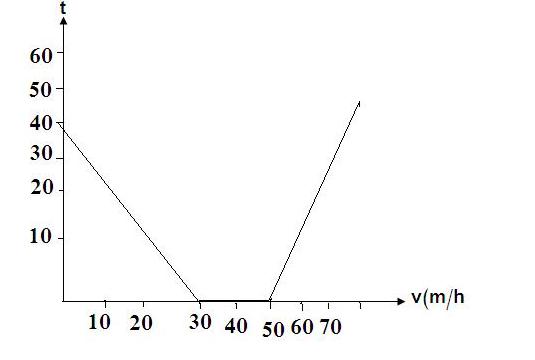 